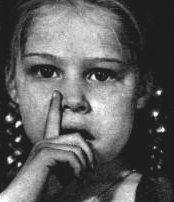 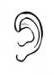 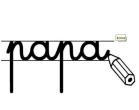 ❶          Écris la syllabe qui manque.  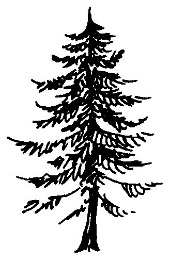 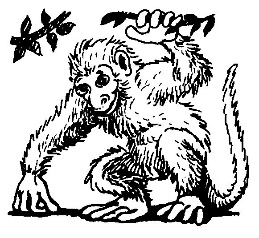 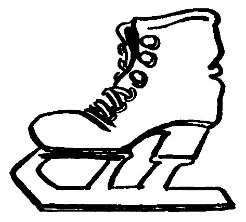     	 un  pa	un                       ge         	un   sa       	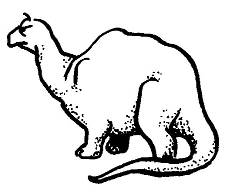 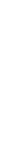 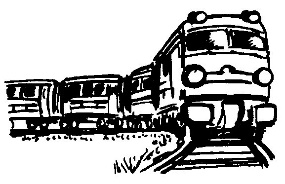 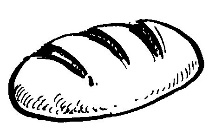 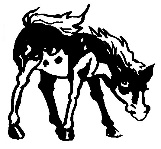     	 un  pou          	un           		un 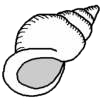 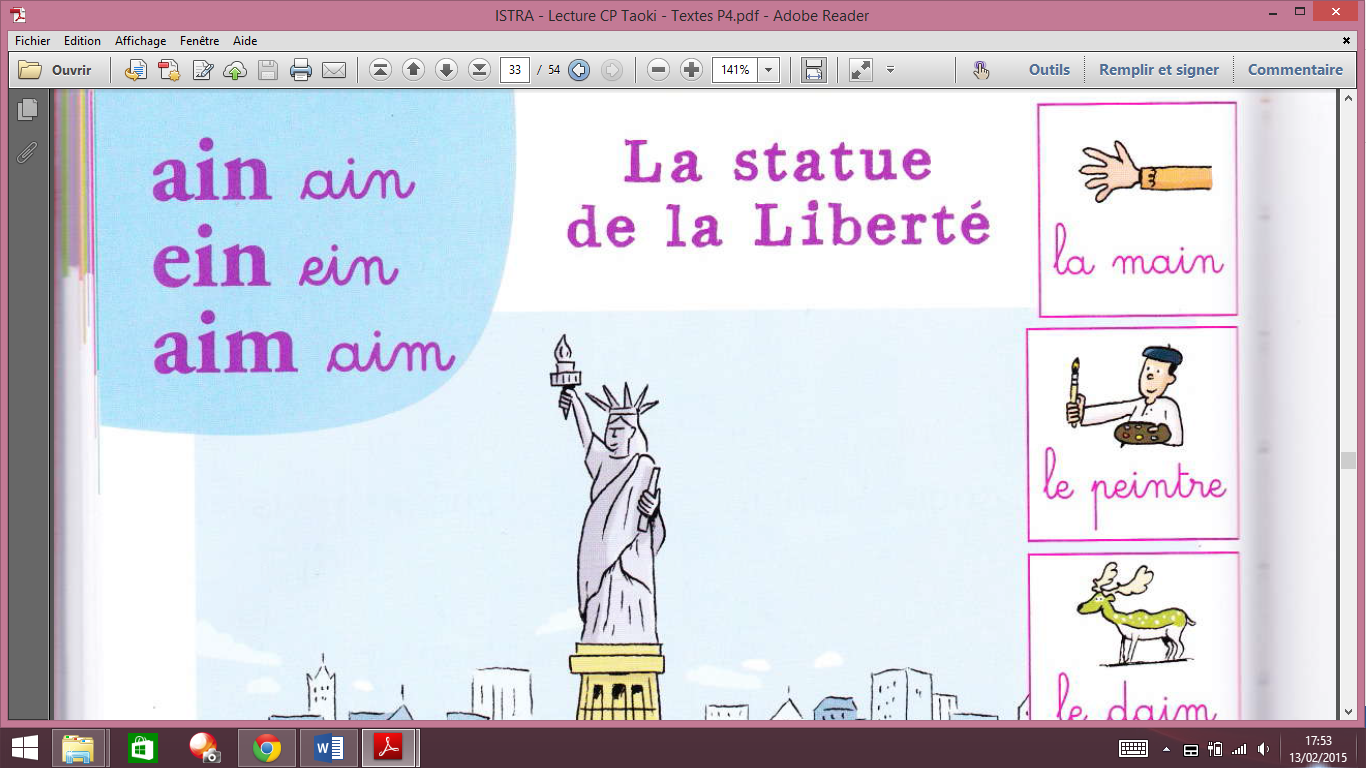 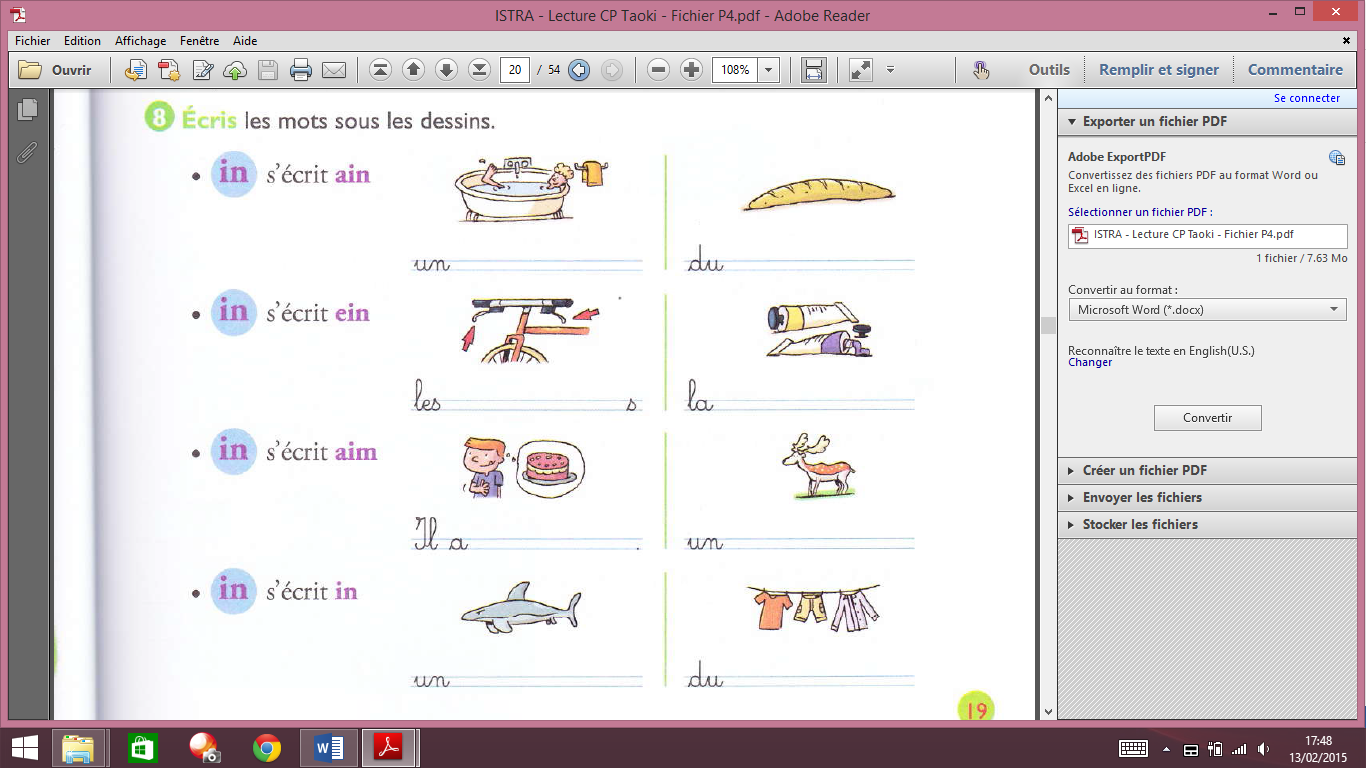 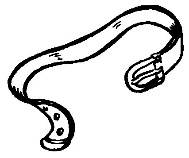     	 les                 s	un                        tre         	une               ture   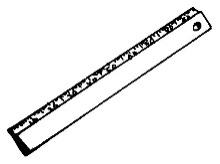 	  	Ecris les mots sous chaque image.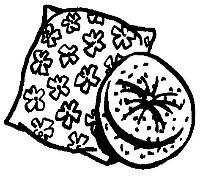 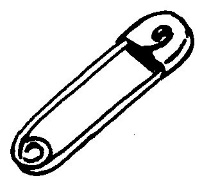 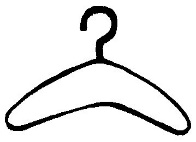 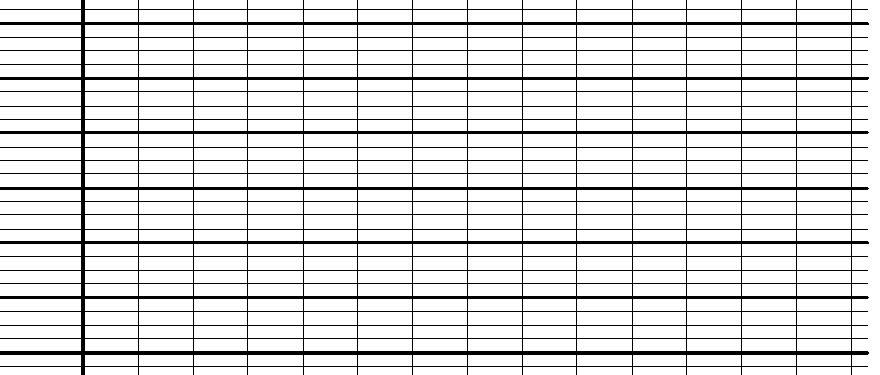 